BAB IPENDAHULUANLatar BelakangBahasa Indonesia sebagai bahasa pengantar pendidikan di semua jenis jenjang pendidikan mulai dari pendidikan dasar, menengah hingga perguruan tinggi memegang peranan penting dalam upaya peningkatan mutu pendidikan, hal ini mengacu pada Undang - Undang No 20 tahun 2003 tentang sistem pendidikan nasional sebagai landasan hukum dalam pembaruan dan strategi pembangunan pendidikan nasional, namun dalam kenyataannya pengajaran bahasa Indonesia di jenjang pendidikan sekolah dasar dalam hal kemampuan membaca di dalam kelas hasilnya masih kurang,ini terbukti dengan kemampuan membaca siswa kelas II nilainya rendah di bawah rata-rata ketuntasan belajar. Oleh sebab itu, peranan guru kelas II memegang peranan penting dalam bidang pengajaran bahasa Indonesia khususnya membaca. Tanpa memiliki kemampuan membaca yang memadai sejak dini maka anak akan mengalami kesulitan belajar di kemudian hari. Manusia yang berkualitas dapat dilihat dari segi pendidikan, sehingga untuk meningkatkan kualitas hidup manusia, maka yang pertama perlu ditingkatkan adalah mutu  pendidikan. Dalam usaha meningkatkan mutu pendidikan di sekolah, berbagai upaya telah dilakukan. Upaya-upaya tersebut hampir disemua komponen pendidikan, seperti penyempurnaan kurikulum pendidikan, pengadaan media belajar mengajar, peningkatan kemampuan guru, penataan organisasi, manajemen pendidikan, serta penggunaan mode - model pembelajaran.Setiap guru profesional pasti menginginkan agar proses pembelajaran dapat berlangsung optimal dalam mencapai tujuan pembelajaran dengan dukungan berbagai komponen dalam pembelajaran. Dalam proses pembelajaran, guru dituntut memiliki siasat atau strategi dalam melaksanakan tugas mengajarnya. Strategi dalam proses belajar mengajar dimaksudkan untuk mensiasati anak didik agar terlibat aktif dalam proses belajar mengajar. Guru sebagai pembimbing  dalam proses belajar mengajar di sekolah, setidaknya guru mampu memahami siswa sebagai individu yang memiliki ciri unik, memperhitungkan peranan lingkungan baik fisik maupun sosial yang dapat mempengaruhi proses belajar anak, serta berusaha memahami dan menganalisis perkembangan hubungan sosial para siswa. Selain itu, guru juga hendaknya menyadari perbedaan - perbedaan system nilai dan latar belakang lingkungan serta pola bahasa siswa.Kemampuan guru dalam memahami dan mengimplementasikan strategi mengajarnya merupakan hal yang sangat penting. Karena itu pengenalan terhadap berbagai model mengajar beserta penerapannya merupakan tuntutan yang tidak bisa dihindari, lebih - lebih ditujukan bagi pembelajaran anak usia sekolah dasar yang memiliki karakteristik tersendiri. Kemampuan ini sangat berpengaruh terhadap kemampuan membaca siswa.Kemampuan membaca merupakan dasar untuk menguasai berbagai bidang studi. Jika anak pada usia sekolah permulaan tidak segera memiliki kemampuan membaca, maka iakan mengalami banyak kesulitan dalam mempelajarai berbagai bidang studi pada kelas-kelas berikutnya. Oleh karena itu anak harus belajar membaca agar ia dapat membaca untuk belajar ( Abdul Rahman Mulyono, 2003).Kemampuan membaca menjadi dasar yang utama tidak saja bagi pengajaran bahasa Indonesia sendiri, akan tetapi juga bagi pengajaran mata pelajaran lain. Berbagai mata pelajaran dapat dikuasai pelajar melalui kegiatan membaca.  Kemampuan membaca itu tidak dibawah sejak lahir dan dikuasai dengan sendirinya, melainkan harus dipelajari. Ilmu yang tersimpan dalam buku harus digali dan dicari melalui kegiatan membaca. Keterampilan membaca menentukan hasil penggalian ilmu itu.Namun, sampai saat ini masih banyak siswa yang sulit dalam membaca.  Selain itu, cara guru dalam menyajikan materi pelajaran bahasa Indonesia yang masih bersifat monoton dan membosankan karena guru hanya memberikan penjelasan, mengerjakan soal latihan dan hafalan, sehingga siswa kurang berminat. Hal ini sesuai dengan data hasil belajar bahasa Indonesia 	siswa kelas II  yang diperoleh pada tahun ajaran 2013/2014 di SD Negeri Kaluku Bodoa kecamatan Tallo,Kota makassar dengan nilai rata-rata kelas 60,35 sehingga belum mencapai nilai KKM yang telah ditentukan yaitu 70.Masalah yang sering terjadi pada proses belajar adalah siswa merasa tidak senang di kelas dan kurangnya perhatian saat guru menjelaskan pelajaran, terutama pada pelajaran yang dianggap sulit. Hal ini menyebabkan siswa tidak mampu mengembangkan pikirannya dengan baik, pada akhirnya siswa mendapatkan nilai jelek atau kurang memuaskan. Dalam hal ini guru diharapkan mampu mengadakan perubahan. Perubahan yang dilakukan membutuhkan model pembelajaran  yang tepat untuk pelajaran yang akan diajarkan, sehingga anak merasa senang, gembira dan menemukan kegairahan dalam belajar.Melihat permasalahan di atas, maka hendaknya seorang guru mampu menggunakan model-model pembelajaran yang tepat sehingga hasil belajar utamanya kemampuan membaca siswa dapat meningkat, maka cara untuk memecahkan masalah dalam penelitian ini adalah dengan menerapkan model pembelajaran Talking Stick  pada pembelajaran bahasa Indonesia, sehingga kemampuan membaca siswa kelas II SD Negeri Kaluku Bodoa kecamatan Tallo,Kota Makassar dapat meningkat.Model pembelajaran talking stick ini memiliki kelebihan dan kekurangan. Kelebihan model pembelajaran talking stick  yaitu menguji kesiapan siswa, melatih siswa memahami materi dengan cepat, dan agar lebih giat belajar. Sedangkan kelemahan model pembelajaran talking stick antara lain adalah membuat senam jantung, dan membuat siswa merasa tegang, ketakutan akan pertanyaan yang diberikan oleh guru. Untuk  itu  peneliti mencoba menggunakan model tersebut dengan harapan terjadi perubahan pada hasil belajar siswa utamanya kemampuan membacanya.Peneliti tertarik untuk melakukan penelitian ini pada siswa kelas II SD Negeri Kaluku Bodoa Kecamatan Tallo,Kota Makassar Karena berdasarkan pengamatan kami sebagai seorang pengajar di sekolah tersebut, khususnya di kelas II, Kompetensi anak sangat kurang pada pengajaran bahasa Indonesia terutama pada aspek membaca masih rendah. Hal ini disebabkan karena model pembelajaran yang digunakan oleh guru kurang tepat sehingga siswa kurang termotivasi untuk belajar membaca khususnya membaca bagi siswa kelas II. Hal inilah yang menarik untuk diadakan penelitian dengan judul Meningkatkan hasil belajar tentang kemampuan membaca melalui penerapan model pembelajaran Talking Stick pada siswa kelas II SD Negeri Kaluku Bodoa, Kecamatan Tallo Kota Makassar.Rumusan Masalah Berdasarkan latar belakang di atas, maka dirumuskan sebagai berikut : Bagaimanakah meningkatkan hasil belajar tentang kemampuan membaca melalui penerapan model pembelajaran Talking Stick pada siswa kelas II SD Negeri Kaluku Bodoa, Kecamatan Tallo Kota Makassar.Tujuan PenelitianAdapun tujuan penelitian ini adalah meningkatkan hasil belajar tentang kemampuan membaca melalui penerapan model pembelajaran Talking Stick pada siswa kelas II SD Negeri Kaluku Bodoa, Kecamatan Tallo Kota Makassar.Manfaat PenelitianHasil penelitian ini diharapkan mempunyai manfaat bagi pihak sekolah, guru, siswa dan peneliti. Secara umum  manfaat yang dapat diperoleh adalah sebagai berikut :Manfaat TeoretisManfaat bagi SekolahHasil penelitian ini akan memberikan sumbangan bagi sekolah tentang variasi pembelajaran;Untuk meningkatkan mutu proses pembelajaran;Sebagai masukan dalam upaya perbaikan pembelajaran bahasa Indonesia, sehingga dapat menunjang tercapainya target kurikulum dan daya serap siswa sesuai yang diharapkanManfaat bagi GuruUntuk mengetahui sejauh mana keberhasilan model pembelajaran talking stick dalam meningkatkan kemampuan membaca siswa kelas II SD Negeri Kaluku Bodoa Kecamatan Tallo Kota MakassarGuru dapat menerapkan model pembelajaran talking stick sebagai salah satu model yang dapat membantu guru dalam meningkatkan kemampuan membaca siswa sehingga pembelajaran bahasa Indonesia di kelas tidak monoton;Membantu memperlancar proses pelaksanaan pembelajaran membaca dengan pendekatan pembelajaran terpadu dengan menggunakan  model Talking Stick.Untuk meningkatkan profesionalisme.Manfaat PraktisManfaat bagi guru yaitu dapat menerapkan secara lansung model Talking Stick dalam meningkatkan hasil belajar Bahasa Indonesia di Sekolah Dasar.Manfaat bagi siswa yaitu dapat bekerjasama dalam proses belajar sehingga dapat memahami pelajaran dengan baik.BAB IIKAJIAN PUSTAKA, KERANGKA PIKIR DAN HIPOTESIS TINDAKANKajian PustakaPengertian MembacaMembaca adalah salah satu aspek berbahasa yang mempunyai peranan yang sangat penting dalam kehidupan manusia. Membaca adalah merupakan seni dalam berkomunikasi untuk menuangkan gagasan yang ada di dalam pikiran seseorang tanpa terikat oleh jarak, ruang dan waktu bahkan membaca dikatakan sebagai suatu penemuan yang dapat membuat seseorang tahu akan berbagai pengetahuan. Hal ini disebabkan dengan membaca seseorang dapat menyampaikan pesan, gagasan, perasaan dan informasi kepada orang lain. Membaca adalah suatu yang rumit yang melibatkan banyak hal, tidak hanya sekedar melafalkan tulisan, tetapi juga melibatkan aktivitas visual, berpikir, psikolinguistik, dan metakognitif, selanjutnya membaca juga menangkap pikiran dan perasaan orang lain dengan perantara tulisan (gambar dari bahasa yang dilisankan).Anderson dan Henry Guntur Tarigan (1979: 7) membaca adalah suatu proses penyandian (ecoding). Sebuah aspek pembacaan sandi (decoding) adalah menghubungkan kata-kata tulis (written word) dengan makna bahasa lisan (oral language meaning) yang mencangkup pengubahan tulisan / cetakan menjadi bunyi yang bermakna. Membaca merupakan salah satu jenis keterampilan berbahasa tulis, yang reseptif, karena dengan membaca, seseorang akan dapat memperoleh infomasi ilmu pengetahuan dan pengalaman - pengalaman baru. Semua yang diperoleh melalui bacaan itu akan memungkinkan orang tersebut mampu mempertinggi daya pikirnya, mempertajam pandangannya, dan memperluas wawasannya. Dengan demikian maka kegiatan membaca merupakan kegiatan yang sangat diperlukan oleh siapa pun yang ingin maju dan meningkatkan diri.Proses MembacaMembaca bukanlah suatu kegiatan yang berdiri sendiri, melainkan suatu sintesis berbagai proses yang tergabung  ke dalam suatu sikap pembaca yang aktif. Proses membaca yakni antara lain :  Membaca sebagai proses psikologi membaca itu perkembangannya akan dipengaruhi oleh hal-hal yang sifatnya psikologi pembaca, seperti intelegensi, usia mental, jenis kelamin, tingkat sosial ekonomi, bahasa, ras, kepribadian, sikap, pertumbuhan fisik, kemampuan persepsi, tingkat kemampuan membaca.Membaca sebagai proses sensoris mengandung pengertian bahwa kegiatan membaca itu dimulai dengan melihat. Stimulus masuk lewat indra penglihatan mata. Setelah dilakukan pemaknaan atau pengucapan terhadapnya. Pernyataan “membaca sebagai proses sensoris” tidak berarti bahwa membaca merupakan proses sensoris semata-mata. Banyak hal yang terlibat dalam proses membaca dan ketidakmampuan membaca bisa disebabkan oleh berbagai faktor yang bisa bekerja sendiri-sendiri atau secara serempak.Membaca sebagai proses perseptual mengandung pengertian bahwa dalam membaca merupakan proses mengasosiasikan makna dan interpretasi berdasarkan pengalaman tentang stimulus atau lambang, serta respons yang menghubungkan makna dengan stimulus atau lambang tersebut.Membaca sebagai proses perkembangan mengandung arti bahwa membaca itu pada dasarnya merupakan suatu proses perkembangan yang terjadi sepanjang hayat seseorang. Kita tidak tahu kapan perkembangan mulai dan berakhir.Proses membaca sebagai perkembangan keterampilan mengandung arti membaca merupakan sebuah keterampilan berbahasa (language skills) yang sifatnya objektif, bertahap, bisa digeneralisasikan, merupakan perkembangan konsep, pengenalan dan identifikasi, serta merupakan interpretasi mengenai informasi.Kemampuan MembacaKemampuan membaca menjadi dasar yang utama tidak saja bagi pengajaran bahasa Indonesia sendiri, akan tetapi juga bagi pengajaran mata pelajaran lain. Kemampuan itu tidak dibawah sejak lahir dan dikuasai dengan sendirinya, melainkan harus dipelajari. Pada saat anak memasuki sekolah dasar, ia telah siap menerima informasi dalam bahasa yang dikuasainya.Kemampuan membaca merupakan dasar untuk menguasai berbagai bidang studi. Jika anak pada usia sekolah permulaan tidak segera memiliki kemampuan membaca, maka iakan mengalami banyak kesulitan dalam mempelajarai berbagai bidang studi pada kelas-kelas berikutnya. Oleh karena itu anak harus belajar membaca agar ia dapat membaca untuk belajar (Abdul Rahman Mulyono, 2003).Kemampuan membaca adalah kemampuan memahami kalimat – kalimat  meliputi pula kemampuan menggunakan teori tentang hubungan – hubungan struktural antarkalimat. Pengetahuan tentang hubungan struktural itu berguna bagi proses pemahaman kalimat, sebab kalimat bukanlah untaian kata - kata saja melainkan untaian kata yang saling berkaitan mengikuti cara-cara yang spesifik.Pembelajaran TerpaduPengertian Pembelajaran Terpadu Model pembelajaran terpadu kembali memperoleh proporsinya ketika diberlakukannya kurikulum berbasis kompetensi ( KBK ) dengan kemesan lain yang juga dikenal dengan nama model pembelajaran tematik.Pembelajaran terpadu adalah rancangan pelaksanaan pengajaran bahasa dengan menyajikan bahan pengajaran secara terpadu yaitu dengan menyatukan, menghubungkan, dan mengaitkan bahan pelajaran sehingga tidak berdiri sendiri atau terpisah.Menurut Hadisubroto ( dalam Trianto, 2007 : 6 ), pembelajaran terpadu adalah pembelajaran yang diawali dengan suatu pokok bahasan atau tema tertentu yang dikaitkan dengan pokok bahasan lain, konsep tertentu dikaitkan dengan konsep lain, yang dilakukan secara spontan atau direncanakan, baik dalam satu bidang studi atau lebih, dan dengan beragam pengalaman belajar anak, maka pembelajaran lebih bermakna.Pembelajaran terpadu merupakan suatu aplikasi salah satu strategi pembelajaran berdasarkan pendekatan kurikulum terpadu yang bertujuan untuk menciptakan atau membuat proses pembelajaran secara relevan dan bermakna bagi anak. Selanjutnya dijelaskan bahwa dalam pembelajaran terpadu didasarkan pada pendekatan inquiry, yaitu melibatkan siswa mulai dari merencanakan, mengeksplorasi, dan brain storming dari siswa . Dengan pendekatan terpadu siswa didorong untuk berani bekerja secara kelompok dan belajar dari hasil pengalamannya sendiri. Pembelajaran terpadu merupakan suatu pendekatan dalam pembelajaran yang secara sengaja mengaitkan beberapa aspek baik dalam intra mata pelajaran maupun antar mata pelajaran. Dengan adanya pemaduan itu siswa akan memperoleh pengetahuan dan keterampilan secara utuh sehingga pembelajaran menjadi bermakna bagi siswa, bermakna di sini memberikan arti bahwa pada pembelajaran terpadu siswa akan dapat memahami konsep - konsep yang mereka pelajari melalui pengalaman langsung dan nyata yang menghubungkan antar konsep dalam intra mata pelajaran maupun antar mata pelajaran. Jika dibandingkan dengan konsep konvensional, maka pembelajaran terpadu tampak lebih menekankan keterlibatan siswa dalam belajar, sehingga siswa terlibat aktif dalam proses pembelajaran untuk pembuatan keputusan. Setiap siswa memerlukan bekal pengetahuan dan kecakapan agar dapat hidup di masyarakat dan bakal ini diharapkan diperoleh melalui pengalaman belajar di sekolah. Tujuan Pendekatan TerpaduPembalajaran terpadu dikembangkan selain untuk mencapai tujuan pembalajaran yang telah ditetapkan, diharapkan siswa juga dapat :Meningkatkan pemahaman konsep yang dipelajarinya secara lebih bermakna,Mengembangkan keterampilan menemukan, mengolah, dan memanfaatkan informasi,Menumbuh kembangkan sikap positif, kebiasaan baik, dan nilai-nilai luhur yang diperlukan dalam kehidupan.Meningkatkan minat dalam belajar,Memilih kegiatan yang sesuai dengan minat dan kebutuhannya.Ciri–ciri Pembelajaran TerpaduAdapun ciri – ciri pembelajaran terpadu sebagai suatu proses antara lain :Berpusat pada anak Memberikan pengalaman langsung pada anakPemisahan antara bidang studi tidak begitu jelasMenyajikan konsep dari berbagai bidang studi dalam suatu proses pembelajaranBersifat luwesHasil pembelajaran dapat berkembang sesuai dengan minat dan kesukaan siswa.Manfaat Pembelajaran Terpadu Adapun manfaat pembelajaran terpadu sebagai berikut :Suatu pendekatan pembelajaran yang menghubungkan berbagai bidang studi disekeliling dan dalam rentang kemampuan anak.Suatu cara untuk mengembangkan pengetahuan dan keterampilan siswa secara simultan. Menggabungkan sejumlah konsep dalam beberapa bidang studi yang berbeda dengan harapan anak akan belajar lebih baik dan bermakna.Model Pembelajaran Model pembelajaran adalah kerangka konseptual yang melukiskan prosedur yang sistematis dalam mengorganisasikan pengalamam belajar untuk mencapai tujuan belajar tertentu dan berfungsi sebagai pedoman bagi para perancang pembelajaran dan para pengajar dalam merencanakan dan melaksanakan aktivitas belajar mengajar.Menurut Arends (Trianto,2007:1) Model pembelajaran adalah suatu perencanaan atau pola yang digunakan sebagai pedoman dalam merencanakan pembelajaran di kelas atau atau pembelajaran dalam tutorial. Model pembelajaran mengacu pada pendekatan pembelajaran yang akan digunakan, tahap-tahap dalam kegiatan pembelajaran, lingkungan pembelajaran, dan pengelolaan kelas.Model pembelajaran adalah perencanaan, atau pola yang menjadi pedoman bagi seorang guru dalam proses belajar mengajar di dalam kelas sehingga diharapkan pembelajaran itu tercapai dengan baik.Pengajaran LangsungPengajaran langsung banyak diilhami oleh teori belajar sosial yang juga sering disebut belajar melalui observasi. Dalam bukunya Arends menyebutnya sebagai teori pemodelan tingkah laku. Tokoh lain yang menyumbang dasar pengembangan model pengajaran langsung John Dolard dan Neal Miller serta Albert Bandura yang mempercayai bahwa sebagian besar manusia belajar melalui pengamatan secara selektif dan mengingat tingkah laku orang lain. Pemikiran mendasar dari model pengajaran langsung adalah bahwa siswa belajar dengan mengamati secara selektif, mengingat dan menirukan tingkah laku gurunya. Atas dasar pemikirian tersebut hal penting yang harus diingat dalam menerapkan model pengajaran langsung adalah menghindari menyampaikan pengetahuan yang terlalu kompleks.Suatu pelajaran dengan model pengajaran langsung berjalan melalui lima fase: (1) penjelasan tentang tujuan dan mempersiapkan siswa, (2) pemahaman/presentasi materi ajar yang akan diajarkan atau demonstrasi tentang keterampilan tertentu, (3) memberikan latihan terbimbing, (4) mengecek pemahaman dan memberikan umpan balik, (5) memberikan latihan mandiri.Model Talking StickPengertian Talking Stick Menurut Agus Suprijono (2011:109) Talking stick  (tongkat berbicara) adalah metode yang digunakan oleh penduduk asli Amerika untuk mengajak semua orang berbicara atau menyampaikan pendapat dalam suatu forum ( pertemuan antarsuku ).Talking Stick merupakan salah satu metode yang dapat digunakan dalam model pembelajaran inovatif yang berpusat pada siswa. Talking stick adalah model pembelajaran dengan bantuan tongkat, siapa yang memegang tongkat wajib menjawab pertanyaan dari guru setelah siswa mempelajari meteri pokoknya.Kelebihan dan Kekurangan Model Pembelajaran Talking StickTidak ada model pembelajaran terbaik. Setiap model pembelajaran pasti mempunyai kelebihan dan kekurangan. Bisa jadi, suatu model pembelajaran cocok untuk materi dan tujuan tertentu, tetapi kurang cocok untuk materi atau tujuan lainnya. Model pembelajaran talking stick demikian juga, mempunyai kelebihan dan kekurangan. Adapun kelebihan dari model pembelajaran talking stick antara lain :Menguji kesiapan siswaMelatih siswa memahami materi dengan cepat,Agar lebih giat belajar ( belajar dahulu sebelum pelajaran dimulai ).b.  Adapun kelemahan dan kekurangan dari model pembelajaran talking stick antara lain :Membuat senam jantung,Membuat siswa tegang, ketakutan akan pertanyaan yang akan di berikan oleh guru.Langkah – langkah Model Pembelajaran Talking StickAdapun langkah – langkah model pembelajaran talking stick adalah sebagai berikut :Guru menyiapkan sebuah tongkatGuru menyampaikan materi pokok yang akan dipelajari, kemudian memberikan kesempatan kepada siswa untuk membaca dan mempelajari materi pada pegangannya/paketnya Setelah selesai membaca buku dan mempelajarinya mempersilahkan siswa untuk menutup bukunyaGuru mengambil tongkat dan memberikan kepada siswa, sambil bernyanyi, siswa yang memegang tongkat tersebut wajib menjawab pertanyaan dari guru , demikian seterusnya sampai sebagian besar siswa mendapat bagian untuk membaca buku cerita .Evaluasi Guru memberikan kesimpulanPenutup.Kerangka PikirBerdasarkan uraian di atas, kemampuan membaca adalah kemampuan memahami kalimat – kalimat  meliputi  pula kemampuan menggunakan teori tentang hubungan – hubungan struktural antar kalimat. Kemampuan membaca terhadap suatu  mata pelajaran akan dapat ditingkatkan apabila pembelajaran terpadu diterapkan dalam proses belajar mengajar. Kemampuan membaca merupakan dasar untuk menguasai berbagai bidang studi. Jika anak pada usia sekolah permulaan tidak segera memiliki kemampuan membaca, maka iakan mengalami banyak kesulitan dalam mempelajarai berbagai bidang studi pada kelas-kelas berikutnya. Oleh karena itu anak harus belajar membaca agar ia dapat membaca untuk belajar (Abdul Rahman Mulyono, 2003 ).Penguasaan yang sempurna dalam suatu mata pelajaran utamanya pelajaran bahasa Indonesia, melalui pembelajaran terpadu dengan menggunakan model pembelajaran talking stick dalam proses belajar mengajar menjadi relevan dan konsektual sehingga berarti bagi siswa. Melalui proses belajar mengajar ini. kemampuan membaca siswa dapat meningkat, karena melalui model pembelajaran talking stick mendorong peserta didik untuk berani mengemukakan pendapat. Model talking stick ini sangat tepat digunakan dalam pengembangan proses pembelajaran .Berikut kerangka pikir pembelajaran terpadu dengan menggunakan  model pembelajaran talking stick dalam meningkatkan kemampuan membaca siswa.Gambar2.1. 	Skema Kerangka Pikir Penggunaan Model Pembelajaran Langsung  Tipe Talking Stick. Hipotesis Tindakan	Adapun hipotesis tindakan dari penelitian ini adalah jika model pembelajaran Talking Stick diterapkan pada pembelajaran, maka hasil belajar siswa pada kemampuan membaca siswa kelas II SD Negeri Kaluku Bodoa Kecamatan Tallo Kota Makassar dapat meningkat.BAB IIIMETODE  PENELITIAN  Pendekatan dan Jenis Penelitian Pendekatan penelitian		Pendekatan yang digunakan dalam penelitian ini adalah pendekatan kualitatif. Menurut Zainal (2006: 15) bahwa penelitian kualitatif dilakukan secara cermat, mendalam dan rinci sehingga dapat mengumpulkan data yang sangat lengkap dan dapat menghasilkan informasi yang menunjukkan kualitas sesuatu. Pendekatan Kualitatif digunakan untuk mendeskripsikan proses pelaksanaan metode bermain peran dalam pembelajaran pada setiap siklusnya, sedangkan data nilai hasil belajar siswa dapat dianalisis secara deskriptif.Jenis penelitianJenis penelitian yang dipilih adalah penelitian tindakan kelas (classroom action research), karena berkaitan dengan upaya perbaikan praktek pembelajaran di kelas. Menurut Yudhistira (2013) penelitian tindakan kelas adalah action research yang dilaksanakan oleh guru di dalam kelas.Fokus Penelitian	Penelitian ini mengkaji penerapan model pembelajaran Talking Stick dan hasil belajar kemampuan membaca siswa. Kedua fokus penelitian dioperasionalkan sebagai berikut :Penerapan model pembelajaran Talking Stick Talking stick adalah model pembelajaran dengan bantuan tongkat, siapa yang memegang tongkat wajib menjawab pertanyaan dari guru setelah siswa mempelajari meteri pokoknya.Hasil belajar siswa yang dimaksud dalam penelitian ini adalah Kemampuan membaca. Kemampuan membaca kemampuan memahami kalimat – kalimat  meliputi pula kemampuan menggunakan teori tentang hubungan – hubungan struktural antarkalimat. Pengetahuan tentang hubungan struktural itu berguna bagi proses pemahaman kalimat, sebab kalimat bukanlah untaian kata - kata saja melainkan untaian kata yang saling berkaitan mengikuti cara-cara yang spesifik.  Setting Penelitian dan Subjek PenelitianSetting penelitian	Penelitian ini dilaksanakan di SD Negeri Kaluku Bodoa, Kecamatan Tallo Kota Makassar. Dilaksanakan pada semester Ganjil tahun ajaran 2015/2016. Lokasi penelitian ini ditetapkan berdasarkan beberapa pertimbangan, yaitu: (1) masih banyak siswa yang mengalami kesulitan dalam memahami konsep materi ajar yang diberikan siswa, (2) di sekolah ini belum pernah dilaksanakan pembelajaran dengan menggunakan model pembelajaran Talking Stick , (3) adanya dukungan dari kepala sekolah dan guru-guru di sekolah yang akan diteliti.Subjek penelitian	Adapun subjek penelitian ini adalah siswa kelas II SD Negeri Kaluku Bodoa, Kecamatan TalloKota Makassar yang berjumlah 28 orang siswa yang terdiri dari 12 laki-laki dan 16 perempuan. Dan guru kelas II SD Negeri Kaluku Bodoa, Kecamatan Tallo Kota Makassar.Prosedur Penelitian dan Desain Penelitian	Penelitian ini merupakan penelitian bersiklus. Setiap siklus merupakan rangkaian kegiatan yang saling berkaitan, artinya pelaksanaan siklus I belum berhasil maka dilanjutkan pada siklus II. Mekanisme pelaksanaan tindakan mengikuti skema siklus John  Elliot (Halik 2009: 34), “yaitu Pada tahap awal dimulai dengan melaksanakan prapenelitian untuk memperoleh ide awal kemudian: (1) menyusun perencanaan tindakan, (2) pelaksanaan tindakan, (3) observasi, dan (4) refleksi.” 	Model siklus yang akan digunakan dalam penelitian ini dapat digambarkan sebagai berikut:          Siklus IBagan 3.1. Skema siklus John Elliot (Halik 2009;34)Tahap Perencanaanmengadakan konsultasi dengan kepala sekolah terkait hal pelaksanaan	penelitian.melakukan diskusi dengan guru kelas II terkait keadaan siswa pada saat proses pembelajaran berlangsung.Perencanaan Tindakan	Pelaksanaan tindakan penelitian ini direncanakan sebanyak dua siklus dan setiap satu siklus dilaksanakan sebanyak dua kali pertemuan. beberapa hal yang dilakukan pada tahap ini adalah sebagai berikut:Mendiskusikan prosedur pelaksanaan metode bermain peran (role playing) dengan guru kelas II .Mencermati kurikulum tingkat satuan pendidikan (KTSP) kelas II Sekolah Dasar.Membuat silabus berdasarkan kurikulum KTSPMembuat RPP (rencana pelaksanaan pembelajaran) dengan menerapkan langkah-langkah metode  bermain peran (role playing).Menyiapkan skenario dan media yang akan digunakan dalam proses pembelajaran dengan topik skenario yang disesuaikan dengan materi yang akan diajarkan pada pertemuan I atau pertemuan II.Menyiapkan lembar observasi guru dan siswa, menyusun lembar kerja siswa, dan menyusun tes evaluasi.Pelaksanaan Tindakan     	Tahap ini merupakan realisasi pelaksanaan rancangan yang telah disusun secara kolaboratif antara peneliti dengan guru kelas II. Kegiatan yang dilaksanakan pada siklus I dengan setiap siklus terdapat dua pertemuan dan setiap pertemuan (2 x 35 menit) adalah kegiatan belajar mengajar untuk metode bermain peran. Adapun perincian kegiatan pelaksanaan tindakan tersebut adalah:Melaksanakan langkah  - langkah sesuai dengan perencanaan.Melaksanakan skenario pembelajaran dengan model talking stick.Melakukan pengamatan terhadap setiap langkah - langkah kegiatan pembelajaran sesuai dengan rencana.Mengadakan tes atau evaluasi terhadap kemampuan siswa dalam membaca setelah kegiatan pembelajaran.Adapun skenario pembelajaran dengan model pembelajaran talking stick, yaitu sebagai berikut :Guru menyiapkan sebuah tongkat,Guru menyampaikan materi pokok yang akan dipelajari, kemudian memberikan kesempatan kepada siswa untuk membaca dan mempelajari materi pada pegangannya/paketnya,Setelah selesai membaca buku dan mempelajarinya, siswa dipersilahkan untuk menutup bukunya,Guru mengambil tongkat dan memberikan kepada siswa, setelah itu guru memberikan pertanyaan kepada siswa yang memegang tongkat tersebut harus menjawab. Demikian seterusnya sampai sebagian besar siswa mendapat bagian untuk menjawab setiap pertanyaan dari guru,Guru memberikan kesimpulan,Evaluasi,Penutup.Observasi 	Observasi dilaksanakan dengan menggunakan lembar observasi yang telah dibuat. Pada tahap ini observer mengamati peneliti yang bertindak sebagai guru dalam kelas selama pelaksanaan tindakan. Selain itu pengamatan juga dilakukan terhadap perilaku dan aktifitas siswa selama proses pembelajaran berlangsung.Refleksi 	Memahami, menjelaskan, dan menyimpulkan hasil dari pengamatan merupakan rangkaian kegiatan peneliti pada tahap refleksi. Jika terdapat kekurangan pada siklus tersebut, maka peneliti merumuskan perbaikannya untuk diulangi pada siklus berikutnya.Teknik Pengumpulan DataObservasi 	Teknik observasi model checklist (√) yang dipilih karena sesuai dengan obyek yang dinilai yakni perilaku atau aktivitas siswa dalam pembelajaran, sebagaimana dikemukakan Trianto (2009: 268) bahwa “ pengamatan yang dilakukan oleh guru dalam berusaha untuk memahami tugas dan situasi dari sudut pandang siswa dan evaluasi diri semakin kuat pada diri anak siswa”. Pengamatan dilakukan oleh observer untuk melihat secara langsung proses pembelajaran dengan menggunakan metode bermain peran pada setiap siklus sebagai bahan refleksi bagi peneliti. Tes  	Pengukuran hasil belajar dilakukan dengan alat ukur yang bernama tes. Menurut Trianto (2009: 235) bahwa “Tes hasil belajar merupakan butir tes yang digunakan untuk mengetahui hasil belajar siswa setelah mengikuti kegiatan belajar mengajar”. Tes hasil belajar digunakan untuk memperoleh data hasil belajar siswa setelah mempelajari bahan siklus I  dan, siklus II  melalui soal evaluasi. Dokumentasi    	Data yang diperoleh pada saat penelitian berupa dokumen-dokumen penting yang diperoleh pada saat proses pembelajaran, termasuk data jumlah siswa, data nilai siswa sebagai data pelengkap dalam penelitian iniTeknik Analisis Data Tehnik Analisis DataDalam penelitian, data yang ada perlu dianalisis untuk mengetahui isi data yang disajikan. Analisis data dalam penelitian kualitatif, dilakukan pada saat pengumpulan data berlansung, dan setelah selesai pengumpulan data dalam periode tertentu. Miles and Huberman dalam Sugiyono (2014: 337) mengemukakan bahwa “ dalam analisis data kuantitatif dilakukan secara interaktif dan berlansung secara terus menerus sampai tuntas, sehingga datanya sudah jenuh. Aktivitas dalam analisis data yaitu data reducion, data display, dan conclusion drawing/verification”.Data Reduction (Reduksi Data)Mereduksi data berarti merangkum, memilih hal-hal yang pokok, memfokuskan pada hal-hal yang penting, dicari tema dan polanya dan membuang yang tidak perlu.Data Display (Penyadian Data)Dengan mengdisplaykan data, maka akan memudahkan untuk memahami apa yang terjadi, merencanakan kerja selanjutnya berdasarkan apa yang telah dipahami tersebut .Conclusion Drawing / VerificationLangkah ketiga dalam analisis data kualitatif menurut Miles and Huberman adalah penarikan kesimpulan dan verifikasi.     Menurut Arikunto (2008) , dalam menilai hasil siswa dalam proses belajar dapat menggunakan rumus Nilai = x 100     Sedangkan, dalam observasi guru menggunakan rumus sebagi berikutPersentase Pelaksanaan ( % ) =  x 100 %     Adapun, dalam observasi siswa menggunakan rumus sebagai berikutPersentase Pencapaian ( % ) =  x 100 %Indikator Keberhasilan     Indikator keberhasilan dalam penelitian tindakan ini meliputi indikator proses dan hasil. Adapun penjabarannya yaitu sebagai berikut:Indikator Proses      Indikator keberhasilan dari segi proses pembelajaran yaitu bilamana peningkatan aktivitas guru dan aktivitas siswa dalama kegiatan pembelajaran terjadi perubahan siklus I ke Siklus II yang berkategori baik.     Adapun kriteria yang digunakan untuk mengungkapkan keterampilan membaca siswa sesuai dengan kriteria standar yang ditetapkan Hamalik dalam Fat,await (2014) adalah sebagai berikut.Tabel 3.1 Indikator Keberhasilan ProsesSumber : (Hamalik, 2013 : 85 )     Indikator yang dapat diamati guna mengukur tingkat keberhasilan model Talking Stick pada kemampuan membaca siswa kelas II SD Negeri Kaluku Bodoa, Kecamatan tallo Kota Makassar adalah ketika terjadi peningkatan kemampuan membaca siswa, yaitu apabila 70 % siswa mendapat nilai 70 ke atas pada aspek membaca.Indikator HasilIndikator keberhasilan dalam penelitian ini ada dua macam yaitu indikator proses dan indikator hasil. Indikator proses ditandai oleh keberhasilan guru melaksanakan seluruh langkah-langkah pembelajaran yang sesuai dengan rencana pembelajaran dan  memenuhi metode bermain peran (role playing) dimana Indikator hasil belajar dikatakan berhasil jika minimal 70 % siswa yang memperoleh skor ≥ 70 (sesuai dengan nilai KKM) setalah diterapkannya model Talking Stick maka kelas dianggap tuntas klasikal. Adapun kriteri yang digunakan untuk menilai peningkatan belajar siswa sebagaimana menurut Hamalik (1989) sebagai berikut:      Tabel 3.2. Indikator Keberhasilan Proses PembelajaranBAB IVHASIL PENELITIAN DAN PEMBAHASANHasil PenelitianPada bab ini dibahas hasil-hasil penelitian tentang peningkatan proses belajar utamanya kemampuan membaca siswa kelas II SD Negeri Kaluku Bodoa Kecamatan Tallo Kota Makassar. Proses belajar yang dimaksudkan di sini adalah keaktifan dan kemampuan membaca siswa dalam proses pembelajaran bahasa Indonesia dengan penerapan model pembelajaran Talking Stick, sedangkan peningkatan kemampuan membaca yang dimaksudkan adalah nilai tes siklus I Pelaksanaan siklus I dilakukan dalam dua kali pertemuan atau 3 jam pelajaran dengan alokasi waktu 3 x 35 menit. Tindakan yang dilakukan pada siklus I meliputi tahap perencanaan, pelaksanaan, observasi dan refleksi.PerencanaanAda beberapa hal yang dilakukan dalam kegiatan ini yaitu:Menelaah Kurikulum Bahasa Indonesia kelas II yang berjalan tahun 2015/2016;Menentukan materi yang akan di ajarkan dalam pelaksanaan siklus I, melalui model pembelajaran talking stick;Membuat rencana pembelajaran yang sesuai dengan kurikulum SD kelas II dengan menerapkan model pembelajaran talking stick;Menyiapkan daftar hadirMembuat lembar pengamatan atau observasi untuk mengamati proses pembelajaran ;Menyiapkan buku sumber belajar dan alat peraga Membuat alat peraga atau alat bantu pembelajaran yang dibutuhkan seperti buku cerita dan tongkat Mempersiapkan perangkat tes.Pelaksanaan Tindakan 	Siklus 1 diadakan 2 kali pertemuan, pertemuan pertama dilaksanakan pada hari Senin tanggal 2 November 2015 dan pertemuan ke dua pada hari Sabtu tanggal 7 November 2015 materi yang akan diajarkan pada siklus pertama adalah memahami teks dengan membaca nyaring,  melalui penggunaan model pelajaran talking stick .Pada pertemuan pertama, sebelum pembelajaran dimulai guru mempersiapkan kondisi siswa untuk menerima pelajaran. Setelah siswa menempati bangku, pembelajaran dimulai dan dibagi dalam tiga tahap yaitu tahap awal, tahap inti dan tahap akhir.Pada tahap awal guru memberikan apersepsi, menyampaikan tujuan pembelajaran,  memotivasi siswa dan mempersiapkan media seperti buku untuk memudahkan siswa dalam membaca. Pada tahap inti guru menjelaskan materi Hidup Hemat dengan membaca pemahaman sesuai rencana pelaksanaan pembelajaran (RPP), setelah selesai membaca buku dan mempelajarinya mempersilahkan siswa menutup bukunya, guru mengambil tongkat dan memberikannya kepada siswa sambil bernyanyi, siapa yang memegang tongkat tersebut harus membaca buku bacaan yang telah disiapkan oleh guru. Demikian seterusnya sampai sebagian siswa mendapat bagian untuk membaca. Guru memberikan evaluasi. Pada tahap akhir guru memberikan penghargaan kepada siswa yang membacanya baik sesuai dengan intonasi, guru memberikan tindak lanjut ( PR ), guru membimbing siswa menyimpulkan materi yang telah diajarkan, dan memberikan pesan – pesan moral yang bermanfaat bagi siswa.Tahap Observasi dan Evaluasi Pada tahap ini dilakukan pengamatan terhadap penerapan model talking stick pada saat proses pembelajaran berlangsung. Pengamatan ini dilakukan dengan tujuan untuk memperoleh informasi dengan melakukan pencatatan pada lembar observasi, seperti mencatat kehadiran siswa, siswa yang memperhatikan pelajaran, mengamati keaktifan siswa, siswa yang minta izin, tingkat ketertarikan siswa terhadap pelajaran bahasa Indonesia utamanya keterampilan  membaca, keefektivan model yang digunakan serta melihat kendala-kendala yang timbul dalam penerapannya dan evaluasi yang dilakukan selama proses belajar mengajar berlangsung dengan memperhatikan hasil yang didapat  dalam proses observasi yang dikumpulkan dan dianalisis pada setiap tahap. Observasi ini dilakukan oleh observer.RefleksiPada pertemuan pertama siklus I, siswa belum dapat menyesuaikan diri dengan Model Pembelajaran talking stick. Pertemuan ini merupakan tahap pengenalan dan penyesuiaan penerapan pembelajaran Model Pembelajaran talking stick. Umumnya siswa masih malu-malu untuk bertanya kepada guru, dan tidak adanya media pembelajaran yang memudahkan siswa dalam membaca,  pada pertemuan kedua siswa mulai beradaptasi pada penerapan model pembelajaran talking stick, namun penerapannya belum maksimal, serta media yang digunakan dapat membantu siswa dalam membaca. Pada akhir  pembelajaran siklus I diberi ujian atau evaluasi siklus pertama mereka menunjukkan kesiapan dalam mengikuti ujian, hal ini terlihat pada saat mengerjakan soal pada umunya tenang meskipun beberapa siswa terlihat gelisah karena merasa sulit dalam menegerjakan soal karena siswa tersebut belum lancar membaca, selain itu ada pula yang mengganggu temannya, namun hal itu dapat diatasi dengan memberikan teguran dan memperketat pengawasan.Dari hasil analisis diatas terlihat bahwa hasil terevaluasi pada siklus pertama belum sepenuhnya mencapai ketuntasan belajar. Oleh karena itu, penerapan Model Pembelajaran talking stick masih perlu ditingkatkan. Dengan demikian diperlukan lanjutan untuk siklus berikutnya atau siklus II. Siklus II Seperti halnya pada siklus I, siklus II dilaksanakan melalui empat tahap yaitu: perencanaan, pelaksanaan, observasi dan refleksi.PerencanaanTahap perencanaan tindakan pada siklus II  hanya meliputi kegiatan yang terdiri dari: Merencanakan tindakan berdasarkan hasil refleksi siklus I.Menyusun Rencana Pelaksanaan Pembelejaran (RPP) Menyiapkan LKS, lembar kuis, dan soal ujian akhir siklus IIMembuat lembar observasi untuk mengamati kondisi pembelajaran di kelas ketika pelaksanaan tindakan berlangsung. Pelaksanaan TindakanPelaksanaan siklus II dilaksanakan dua kali pertemuan.  Materi yang diajarkan adalah memahami teks dengan membaca pemahaman. Siklus ini dilakukan setelah indikator kinerja pada Siklus I belum tercapai. Dengan demikian sebagai gambaran pelaksanaan Siklus II ini didasari oleh hasil observasi dan evaluasi dari refleksi Siklus I.Seperti halnya siklus I, pada tahap awal guru memberikan apersepsi, menyampaikan tujuan pembelajaran,  memotivasi siswa dan mempersiapkan media seperti kartu kata untuk memudahkan siswa dalam membaca. Pada tahap inti guru menjelaskan materi sesuai rencana pelaksanaan pembelajaran (RPP), setelah selesai membaca buku dan mempelajarinya mempersilahkan siswa menutup bukunya, guru mengambil tongkat dan memberikannya kepada siswa sambil bernyanyi, siapa yang memegang tongkat tersebut harus membaca buku bacaan yang telah disiapkan oleh guru. Demikian seterusnya sampai sebagian siswa mendapat bagian untuk membaca, guru membimbing siswa yang belum lancar dalam membaca, dan guru memberikan evaluasi. Pada tahap akhir guru memberikan penghargaan kepada siswa yang membacanya baik sesuai dengan intonasi, guru memberikan tindak lanjut ( PR ), guru membimbing siswa menyimpulkan materi yang telah diajarkan, dan memberikan pesan – pesan moral yang bermanfaat bagi siswa.Tahap Observasi dan EvaluasiPada tahap ini yaitu melakukan pengamatan terhadap penerapan model talking stick dengan menerapkan perbaikan sesuai dengan analisis pemecahan masalah. Mencatat perubahan yang  terjadi dalam setiap kegiatan pembelajaran setelah menerapkan upaya perbaikan.RefleksiRefleksi yang dilakukan pada siklus I, diperoleh suatu gambaran tindakan yang akan dilakukan pada siklus II. Hal ini sebagai perbaikan dari tindakan yang telah dilakukan pada siklus I. Adapun tindakan yang dilakukan antara lain: memberikan pengarahan dan pengenalan kembali tentang model pembelajaran talking stick. Guru menjelaskan materi pelajaran secara lebih rinci dan memberikan motivasi, mengubah posisi tempat duduk dan jarak antara siswa agar kejadian-kejadian tidak diharapkan tidak terjadi dan membimbing siswa yang membacanya belum lancar.Pelaksanaan tindakan siklus II sebagai perbaikan dari pelaksanaan siklus I, memberikan dampak positif terhadap aktifitas siswa. Secara umum hasilnya semakin sesuai dengan yang diharapkan, sudah mulai muncul rasa ingin tahu pada diri siswa untuk belajar membaca. Siswa yang dulunya hanya mengeja huruf sudah mulai berusaha sendiri dan percaya diri untuk membaca cerita yang diberikan guru. Perhatian dan motivasi siswa semakin meningkat, hal ini menandakan bahwa ada kesunguhan siswa untuk belajar. selain itu disiklus ke II ini kemampuan membaca siswa meningkat,  frekuensi siswa yang dinyatakan tuntas menguasai materi pelajaran. Hasil observasi pada siklus II menunjukkan bahwa kemampuan membaca siswa sudah mengalami peningkatan bila dibandingkan  pada siklus I.Deskripsi Hasil Penelitian Hasil Belajar Siswa Pada Tes Siklus IHasil tes kemampuan membaca pada siklus I ini merupakan data awal setelah diberlakukannya tindakan pembelajaran dengan menggunakan model pembelajaran talking stick . Kriteria penilaian pada siklus I ini meliputi kemampuan siswa untuk menjawab pertanyaan dari guru setelah diberikan bacaan.Adapun statistik distribusi skor yang diperoleh dapat di sajikan dalam tabel statistik sebagai berikut:Tabel 4.1. Statistik Skor Hasil Belajar Bahasa Indonesia dalam Keterampilan Membaca Siklus I Siswa Kelas II SD Negeri Kaluku Bodoa Kecamatan Tallo Kota MakassarDari tabel 4.1 di atas kita dapat memperoleh gambaran mengenai tingkat kemampuan membaca siswa kelas II, setelah penerapan model pembelajaran talking stick. Pada siklus I ini nilai rata-rata yang diperoleh siswa adalah 71 dari nilai ideal (nilai maksimum) yang mungkin dicapai oleh siswa adalah 100, skor terendah adalah 57, dan nilai maksimum adalah 86.Setelah nilai responden dikelompokkan ke dalam lima kategori yang ditetapkan oleh direktorat jenderal pendidikan dasar dan menengah, maka diperoleh distribusi frekuensi dan persentase nilai pada tabel di bawah ini:      Tabel 4.2  Distribusi Frekuensi dan Persentase Nilai Tes Siklus I.Berdasarkan tabel 4.2 di atas menunjukkan bahwa pelaksanaan model pembelajaran talking stick dalam upaya meningkatkan kemampuan membaca, dari 28 siswa Kelas II SD Negeri Kaluku Bodoa kecamatan tallo kota Makassar terdapat sekitar 21,42% masuk dalam kategori sangat rendah, 25 % masuk dalam kategori rendah, 42,86 %  masuk dalam kategori sedang, dan 10,71 % masuk dalam kategori tinggi.Selanjutnya untuk melihat jumlah siswa yang mencapai standar ketuntasan belajar individual pada akhir siklus I dapat dilihat pada tabel 4.3 berikut ini :      Tabel 4.3 Frekuensi dan Persentase Ketuntasan Belajar Individual Siswa pada Siklus I. Berdasarkan tabel 4.3 di atas dapat dikemukakan bahwa dari 28 orang siswa Kelas II SD Negeri Kaluku Bodoa Kecamatan Tallo kota Makassar terdapat sekitar 15 atau 53,57 % siswa yang mencapai nilai standar ketuntasan belajar individual yang ditetapkan oleh dinas pendidikan nasional yaitu 70.00. Sedangkan siswa yang belum mencapai nilai standar ketuntasan belajar individual sebanyak 13 orang atau sekitar 46,42 %Hasil Belajar Siswa pada Tes Siklus IISiklus II ini merupakan lanjutan dari siklus I, sehingga dari hasil tes pada siklus II dapat dilihat peningkatan hasil belajar siswa Kelas II SD Negeri Kaluku Bodoa Kecamatan Tallo Kota Makassar terhadap mata pelajaran Bahasa Indonesia dalam meningkatkan kemampuan membaca, setelah tindakan kelas yaitu penerapan model pembelajaran talking stick. Tes akhir siklus ini diikuti oleh semua siswa Kelas II SD Negeri Kaluku Bodoa Kecamatan Tallo Kota Makassar yang berjumlah 28 orang. Adapun statistik distribusi skor yang diperoleh dapat di sajikan dalam tabel statistik sebagai berikut:Tabel 4.6 Statistik Skor Hasil Belajar Bahasa Indonesia dalam Keterampilan Membaca Siklus II Siswa Kelas II SD Negeri Kaluku Bodoa Kecamatan Tallo Kota MakassarDari tabel 4.6 di atas diperoleh gambaran mengenai tingkat kemampuan membaca setelah diterapkan model pembelajaran talking stick. Pada siklus II , terjadi perubahan perolehan hasil tes siswa. Dimana nilai rata-rata siswa adalah 80 yang diperoleh dari nilai ideal (nilai maksimum) yang mungkin dicapai oleh siswa adalah100, nilai terendah 67 dari nilai yang mungkin dicapai adalah 0. Setelah nilai responden dikelompokkan ke dalam lima kategori yang ditetapkan oleh direktorat jendral pendidikan dasar dan menengah, maka diperoleh distribusi frekuensi dan persentase nilai pada tabel di bawah ini:Tabel 4.7 Distribusi Frekuensi dan Persentase Nilai Tes Siklus II.Berdasarkan tabel 4.7 di atas dapat dikemukakan bahwa dari 28 siswa Kelas II SD Negeri Kaluku Bodoa Kecamatan Tallo Kota Makassar terdapat sekitar 14,29 % kategori rendah, 17.86 % masuk dalam kategori sedang, kategori tinggi sebanyak 53,57 %  dan 14,29 % masuk dalam kategori sangat tinggi.Selanjutnya untuk melihat jumlah siswa yang mencapai standar ketuntasan belajar individual pada akhir siklus II dapat dilihat pada tabel 4.8 berikut ini :Tabel 4.8 Frekuensi dan persentase Ketuntasan Belajar Individual Siswa pada Siklus II. Berdasarkan tabel 4.8 di atas dapat dikemukakan bahwa dari 28 orang siswa Kelas II SD Negeri Kaluku Bodoa Kecamatan Tallo Kota Makassar terdapat 24 atau 85,71 % siswa yang mencapai nilai standar ketuntasan belajar individual yang ditetapkan oleh dinas pendidikan nasional yaitu 70,00. Sedangkan 4 atau 14,29 % siswa yang belum mencapai nilai standar ketuntasan belajar individual.Untuk melihat perubahan yang terjadi dari hasil belajar bahasa Indonesia utamanya dalam kemampuan membaca siswa Kelas II SD Negeri Kaluku Bodoa Kecamatan  Tallo  Kota Makassar  pada setiap siklus dapat dilihat pada tabel 4.9 sebagai berikut ini :     Tabel 4.9 Hasil Belajar Bahasa Indonesia Siswa Kelas II SD Negeri Kaluku  Bodoa  Kecamatan Tallo Kota Makassar pada Setiap SiklusDari tabel 4.9 di atas terlihat adanya perubahan hasil belajar Bahasa Indonesia siswa dari setiap siklus. Pada tabel 4.9 tersebut terlihat bahwa pada akhir siklus I nilai rata-rata yang diperoleh siswa adalah 71 berada pada kategori sedang, pada akhir tes siklus II nilai rata-rata yang diperoleh siswa adalah 80 berada pada kategori  tinggi. Dari tabel 4.9 di atas juga terlihat bahwa siswa yang nilai ujiannya mencapai nilai standar ketuntasan belajar individual juga bertambah jumlahnya, yaitu dari 15 orang pada siklus I menjadi 24 orang pada siklus II. Hasil ini sekaligus memberikan gambaran bahwa penelitian ini telah mencapai hasil yang maksimal. Dimana jumlah siswa yang mencapai nilai standar ketuntasan belajar individual yang ditentukan oleh Dinas Pendidikan Nasional sebanyak 24  telah mencapai standar ketuntasan belajar klasikal yaitu 85,71 % dari keseluruhan siswa.Penyajian Data Hasil ObservasiPada bagian ini membahas tentang perubahan-perubahan yang terjadi pada siswa kelas II SD Negeri Kaluku Bodoa Kecamatan Tallo kota Makassar selama diterapkannya model pembelajaran Talking Stick. Pembahasan yang dimaksud merupakan data kualitatif yang diperoleh dari lembar observasi siswa yang dicatat oleh peneliti pada setiap pertemuan selama proses pembelajaran berlangsung dari tiap-tiap siklus. Adapun perubahan-perubahan tersebut adalah :Hasil Observasi Siklus I Berdasarkan lembar observasi yang dilakukan pada saat proses pembelajaran berlangsung pada siklus pertama diperoleh hasil sebagai berikut:Pertemuan Pertama.Siswa yang hadir yaitu 85,7% atau 24 siswa yang hadir.Siswa yang memperhatikan penjelasan guru pada saat proses pembelajaran berlangsung  yaitu  64,3% atau 18 orang dari jumlah siswa yang hadir yaitu 24 orangSiswa yang memperhatikan bacaan yang telah dibagikan oleh guru yaitu 64,3% atau 18 orang dari jumlah siswa yang hadir yaitu 24 orangSiswa yang aktif memperhatikan guru pada saat membacakan cerita dengan mengikuti langkah-langkah yang telah dijelaskan guru yaitu 53,6% atau 16 orang dari jumlah siswa yang hadir yaitu 41 orangSiswa yang mengikuti petunjuk guru saat pembelajaran berlangsung dengan menggunakan model talking stick yaitu 57,1% atau 16 orang  dari jumlah siswa yang hadir yaitu 24 orang.Siswa yang menjawab pertanyaan dari guru pada saat proses pembelajaran berlangsung  yaitu  42,9% atau 12 orang dari jumlah siswa yang hadir yaitu 24 orang Pertemuan keduaSiswa yang hadir yaitu 92,9 % atau 26 siswa yang hadir.Siswa yang memperhatikan penjelasan guru pada saat proses pembelajaran berlangsung  yaitu 71,4 %  atau 20 orang dari jumlah siswa yang hadir yaitu 26 orangSiswa yang memperhatikan bacaan yang telah dibagikan oleh guru yaitu 71.4% atau 20 orang dari jumlah siswa yang hadir yaitu 26 orangSiswa yang aktif memperhatikan guru pada saat membacakan cerita dengan mengikuti langkah-langkah yang telah dijelaskan guru yaitu 60,7% atau 17 orang dari jumlah siswa yang hadir yaitu 26 orangSiswa yang mengikuti petunjuk guru pada saat pembelajaran berlangsung dengan menggunakan model talking stick, yaitu 64,3% atau 18 orang  dari jumlah siswa yang hadir yaitu 26 orang.Siswa yang menjawab pertanyaan dari guru pada saat proses pembelajaran berlangsung yaitu 57,1% atau 16 orang dari jumlah siswa yang hadir yaitu 26 orang.      Tabel 4.10.  Lembar Analisis Data Hasil Observasi Siswa pada Siklus IHasil Observasi Siklus IIPertemuan pertamaSiswa yang hadir yaitu 100% atau 28 siswa yang hadir.Siswa yang memperhatikan penjelasan guru pada saat proses pembelajaran berlangsung yaitu 92,9%  atau  26 orang dari jumlah siswa yang hadir yaitu 28 orangSiswa yang memperhatikan bacaan yang telah dibagikan oleh guru yaitu 85,7% atau 24 orang dari jumlah siswa yang hadir yaitu 28 orangSiswa yang aktif memperhatikan guru pada saat membacakan cerita dengan mengikuti langkah-langkah yang telah dijelaskan guru yaitu 78,6 % atau 22 orang dari jumlah siswa yang hadir yaitu 28 orangSiswa yang mengikuti petunjuk guru saat pembelajaran berlangsung dengan menggunakan model talking stick, yaitu 71,4% atau 20 orang  dari jumlah siswa yang hadir yaitu 28 orang.Siswa yang menjawab pertanyaan dari guru pada saat proses pembelajaran berlangsung  yaitu 78,6 %  atau  22 orang dari jumlah siswa yang hadir yaitu 28 orang.Pertemuan keduaSiswa yang hadir yaitu 100% atau 28 siswa yang hadir.Siswa yang memperhatikan penjelasan guru pada saat proses pembelajaran berlangsung  yaitu 100% atau 28 orang dari jumlah siswa yang hadir yaitu 28 orangSiswa yang memperhatikan bacaan yang telah dibagikan oleh guru yaitu 92,9% atau 26 orang dari jumlah siswa yang hadir yaitu 28 orangSiswa yang aktif memperhatikan guru pada saat membacakan cerita dengan mengikuti langkah-langkah yang telah dijelaskan guru yaitu 100% atau 28 orang dari jumlah siswa yang hadir yaitu 28 orangSiswa yang mengikuti petunjuk guru saat pembelajaran berlangsung dengan menggunakan model talking stick, yaitu 92,9% atau 26 orang  dari jumlah siswa yang hadir yaitu 28 orang.Siswa yang menjawab pertanyaan dari guru pada saat proses pembelajaran berlangsung  yaitu 92,9 %  atau  26 orang dari jumlah siswa yang hadir yaitu 28 orang.     Tabel 4.12 Lembar Analisis Data Hasil Observasi Siswa pada Siklus IIPembahasanPada bagian ini membahas tentang  perubahan - perubahan yang terjadi pada siswa kelas II SD Negeri Kaluku Bodoa Kecamatan Tallo Kota Makassar selama diterapkannya model pembelajaran talking stick.   Pembahasan yang dimaksud merupakan data kualitatif yang diperoleh dari lembar observasi guru dan siswa yang dicatat oleh peneliti pada setiap pertemuan selama proses pembelajaran berlangsung dari tiap-tiap siklus. Adapun perubahan-perubahan tersebut adalah :Pada siklus pertama ini persentase kehadiran siswa mengalami peningkatan dari siklus I sampai siklus II. Pada siklus I rata-rata kehadiran siswa pada setiap pertemuan sebesar  89,3% dan meningkat menjadi 100% pada siklus II. Persentase siswa yang memperhatikan penjelasan guru meningkat dari sikus I dan siklus II. Pada siklus I siswa yang memperhatikan penjelasan guru sebanyak 67,9 % dan meningkat pada siklus II menjadi 96,4%.  Siswa yang memperhatikan bacaan berdasarkan hasil observasi hanya 67,9% pada siklus I dan mengalami peningkat menjadi 91,1% pada siklus II. Persentase siswa yang aktif memperhatikan guru pada saat membacakan cerita dengan mengikuti langkah-langkah yang telah dijelaskan guru dari siklus I sampai siklus II semakin meningkat, dimana pada siklus I siswa yang memperhatikan sebanyak 57,1% dan siklus II meningkat menjadi 89,3%. Siswa yang mengikuti petunjuk guru saat pembelajaran berlangsung dengan menggunakan model talking stick rata-rata persentase siswa pada siklus I sebanyak 60,7% dan mengalami peningkatan pada siklus II dimana siswa yang memperhatikan petunjuk guru  pada saat proses pembelajaran menjadi 83,9%. Persentase siswa yang menjawab pertanyaan dari guru pada saat proses pembelajaran berlangsung siklus I sebanyak 50 % dan mengalami peningkatan pada siklus II menjadi 83,9 %. Kemampuan membaca siswa meningkat setelah diterapkan model pembelajaran talking stick pada siswa kelas II, hal ini dikarenakan siswa merasa terbimbing pada saat membaca dan menggunakan buku untuk memudahkan siswa dalam membaca.Di samping adanya peningkatan membaca siswa dalam proses belajar mengajar dengan penerapan model pembelajaran talking stick, juga ditemukan hal-hal lain di antaranya :Motivasi dan minat belajarSelama penelitian dilaksanakan motivasi dan kemampuan membaca siswa terhadap pelajaran bahasa Indonesia semakin meningkat, hal ini dilihat semakin kurangnya siswa yang melakukan kegiatan lain selama pembahasan materi berlangsung. Bahkan siswa berlomba untuk membaca cerita yang diberikan. Mereka merasa senang belajar Bahasa Indonesia dengan materi yang diberikan sesuai dengan model pembelajaran yang diterapkan.Percaya diriDemikian juga halnya dengan rasa percaya diri siswa meningkat selama mengikuti dua siklus dalam proses belajar mengajar dengan penerapan model pembelajaran talking stick. Pada umumnya siswa mempunyai pendapat bahwa mereka tidak yakin dapat membaca dan memperoleh hasil yang maksimal dalam mempelajari Bahasa Indonesia. Akan tetapi dengan adanya dorongan dan motivasi selama pelaksanaan tindakan pandangan siswa yang demikian semakin berkurang. Hal ini bisa terlihat dari cara membaca siswa, maupun keinginan siswa untuk membaca cerita dan juga dalam menjawab pertanyaan dari guru, yang keseluruhan itu menunjukkan adanya peningkatan percaya diri siswa untuk membaca dan memberikan jawaban.BAB VKESIMPULAN DAN SARANKesimpulanDari hasil penelitian tindakan kelas yang dilakukan, maka dapat disimpulkan bahwa model pembelajaran talking stick efektif digunakan untuk meningkatkan kemampuan membaca siswa kelas II SD Negeri Kaluku Bodoa Kecamatan Tallo Kota Makassar. Hal ini dibuktikan dalam hasil penelitian ini yang menunjukkan bahwa terdapat perbedaan yang signifikan pada hasil membaca siswa apabila digunakan model pembelajaran talking stick.SaranBerdasarkan kesimpulan yang telah diuraikan, maka dikemukakan saran-saran sebagai berikut :Penerapan model pembelajaran talking stick  layak dipertimbangkan sebagai salah satu model pembelajaran alternatif.Dalam melaksanakan PBM, guru sebaiknya meningkatkan kreativitas dalam menggunakan model pembelajaran.Guru hendaknya memberikan kesempatan kepada siswa untuk lebih aktif dalam proses pembelajaran.Peneliti lain disarankan untuk melakukan kajian mendalam tentang penggunaan model pembelajaran talking stick pada materi dan mata pelajaran yang lain.DAFTAR  PUSTAKAAlauddin. 2011 . Peningkatan Hasil Belajar  melalui Penerapan Model Pembelajaran Tongkat berbicara ( Talking Stick ) pada Siswa Kelas III MI Bontocinde Kecamatan Palllangga Kabupaten Gowa. Skripsi UNISMUH Makassar.Anderson dan Henry Guntur Trigan. Pengertian Membaca. Jakarta : 2007Ambo Enre, Fachruddin. 1994. Dasar-Dasar Keterampilan Membaca. Ujung Pandang : IKIP Ujung Pandang.Arikunto, S. 2007. Penelitian Tindakan Kelas. Jakarta : Bumi AksaraDepdiknas. 1996. Pembelajaran Terpadu D-II PGSD dan S-2 Pendidikan Dasar. Jakarta : Depdiknas.DP. Tampubolon, Kemampuan Membaca Teknik Membaca Efektif dan Efisien Bandung: Angkasa 1986Erwin Akib. 2009 . Teori Belajar dan Model-Model Pembelajaran Inovatif.Henry Guntur Tarigan, Membaca Sebagai Suatu Keterampilan Berbahasa Bandung: Angkasa 1979  http://model-model-pembelajaran.blogspot.comhttp://rbaryans.wordpress.com/2007/04/19/mengapa-memilih-pembelajaran-terpadu.Mulyani Sumantri dan Johan Permana.1999. Strategi Belajar Mengajar. UNISMUH Makassar.Mulyono Abdul Rahman.  Membaca dalam Teori dan Praktik. Bandung : Mutiara, 2003Nurmiati. 2011. Upaya Meningkatkan Minat Baca Siswa Melalui Penerapan Pembelajaran Terpadu di Kelas II SD Inpres Batua II Kecamatan Manggala Kota. Skripsi UNISMUH Makassar.Wiriaatmadja Rochiati. 2005. Metode Penelitian Tindakan Kelas. Bandung : PT. Remaja RosdakaryaSoemanto, Djaramah. 1996. Strategi Belajar Mengajar. Jakarta : PT Rineka CiptaTrianto. Model-model Pembelajaran Terpadu dalam Teori dan Praktek. Jakarta : 2007LAMPIRAN 1RENCANA PELAKSANAAN PEMBELAJARAN( R P P )NAMA SEKOLAH	: SD INPRES KALUKU BODOAMATA PELAJARAN	: BAHASA INDONESIA DAN IPA (TEMATIK)TEMA		: HIDUP HEMATKELAS / SEMESTER	: II / IALOKASI WAKTU	: 3 X 35 MENITHARI / TANGGAL	: SENIN, 19 OKTOBER  2015STANDAR KOMPETENSIBAHASA INDONESIA	:	3. 	Memahami teks dengan membaca intensif, dan membaca dongeng.IPA	:	2.	Memahami kondisi lingkungan yang berpengaruh terhadap kesehatan dan upaya menjaga kesehatan lingkungan.KOMPETENSI DASARBAHASA INDONESIA	:	3.1	Menjelaskan isi teks (100-150) kata melalui membaca.IPA	:	2.2	Mendeskripsikan kondisi lingkungan yang berpengaruh terhadap kesehatan.INDIKATORPengetahuan ProdukBAHASA INDONESIA	:	-	Menjelaskan cara membaca yang baik dengan memperhatikan tanda baca.Menyebutkan tanda baca dalam bacaan.IPA	:	-	Menyebutkan ciri-ciri lingkungan sehat dan tidak sehat.Menjelaskan pengaruh kondisi lingkungan terhadap kesehatan.Pengetahuan ProsesBAHASA INDONESIA	:	-	Membaca bersuara cerita tentang “Paman Boni Sakit” dengan lafal dan intonasi yang tepat.Memberikan tanggapan dan saran terhadap sifat tokoh dalam bacaan “Paman Boni Sakit”IPA	:	-	Membedakan lingkungan sehat dan tidak sehat melalui gambar.PsikomotorMempraktekkan cara menjaga kebersihan lingkungan sekolah, misalnya membuang sampah pada tempatnya.AfektifMelakukan komunikasi, presentasi, tanya jawab, dan berpendapat.Melakukan kerja sama.TUJUAN PEMBELAJARANPengetahuan ProdukBAHASA INDONESIA	:	-	Siswa dapat mengetahui cara membaca yang baik dengan memperhatikan tanda baca.Siswa dapat menyebutkan tanda baca dalam bacaan.IPA	:	-	Siswa dapat menyebutkan ciri-ciri lingkungan sehat dan tidak sehat.Siswa dapat menjelaskan pengaruh kondisi lingkungan terhadap kesehatan.Pengetahuan ProsesBAHASA INDONESIA	:	-	Siswa dapat membaca bersuara cerita tentang “Paman Boni Sakit” dengan lafal dan intonasi yang tepat.IPA	:	-	Siswa dapat memberikan tanggapan terhadap sifat tokoh dalam bacaan “Paman Boni Sakit”PsikomotorSiswa dapat mempraktekkan cara menjaga kebersihan lingkungan sekolah, misalnya membuang sampah pada tempatnya.AfektifSiswa dapat melakukan komunikasi dengan benar dan santun.Siswa dapat melakukan kerja sama dengan baik.MATERI PEMBELAJARANMembaca NyaringMODEL DAN METODE PEMBELAJARANModel Pembelajaran	:	Talking Stick.Metode Pembelajaran	: 	Ceramah, Tanya Jawab, Penugasan.LANGKAH-LANGKAH KEGIATAN PEMBELAJARANPENILAIAN HASIL BELAJARPenilaian Proses	: 	Guru mengamati proses berajar siswa pada saat membaca Penilaian Produk	:	Menilai hasil kerja LKS siswaMEDIA DAN SUMBER PEMBELAJARANMedia PembelajaranTongkatBacaan Gambar Lingkungan Sehat dan Lingkungan Tidak SehatSumber PembelajaranBuku Bahasa Indonesia Kelas II SD, Penerbit: Intan Pariwara Hal. 19Buku IPA Kelas II SD, Penerbit: Pusat Pembukuan Departemen Pendidikan Nasional 2008 Buku referensi yang relevanLAMPIRAN 2LEMBAR EVALUASIHari              :Tanggal        :Nama            :Kelas            :Jawablah pertanyaan-pertanyaan di bawah ini!Diajak ke manakah Ana oleh ayah dan ibunya?Sakit apakah Paman Boni?Apakah penyebab penyakit yang diderita oleh Paman Boni?Apa anjuran dokter kepada Paman Boni ?Apa yang harus kamu lakukan agar terhindar dari penyakit diare?Jawaban …………………………………………………………………………………...…………………………………………………………………………………...…………………………………………………………………………………...…………………………………………………………………………………...…………………………………………………………………………………...ALTERNATIF JAWABANKe rumah paman BoniPaman Boni diareLingkungan Paman Boni kotor, selokannya penuh dengan sampah, sampah itulah dikerumuni banyak lalat dsan menyebabkan Paman Boni diareMenurut dokter  Mino, paman Boni dianjurkan minum larutan oralit dan ia juga disuruh minum obatTidak membuang sampah di sembarang tempat dan selalu mencuci tangan sebelum makanRubrik penilaian membacaRubrik penilaian LKSLAMPIRAN 3LEMBAR KERJA SISWA (LKS)Hari              :Tanggal        :Kelas	:Kelompok	:Nama Anggota	:Lingkungan sekitar harus dijaga agar tetap sehat.Perhatikan gambar berikut!Kegiatan ini menjaga lingkungan atau tidak?Tuliskan alasanmu!Kegiatan ini ……………………………………...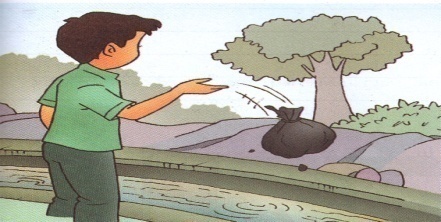 Alasannya ………………………………………...………………………………………………………………………………………………………………………………………………………………Kegiatan ini ……………………………………...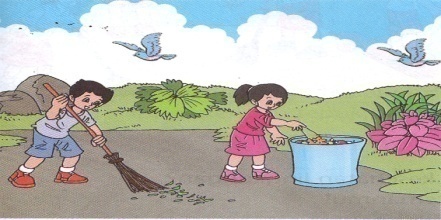 Alasannya ………………………………………...………………………………………………………………………………………………………………………………………………………………Kegiatan ini ………………………………………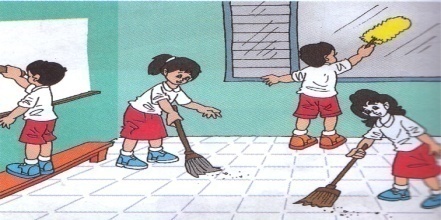 Alasannya ………………………………………...…………………………………………………………………………………………..………..………………………………………………………….ALTERNATIF JAWABANKegiatan ini tidak menjaga lingkunganAlasannya karena membuang sampah di sembarang tempat ini dapat mengakibatkan banjir dan menimbulkan pexkitKegiatan ini menjaga lingkungan karena membersihkan sampahAlasannya lingkungan jadi sehat dan bebas dari penyakitKegiatan ini menjaga lingkungan karena bersama – sama membersihkan kelasAlasannya lingkungan sekolah jadi bersh dan bebas dari penyakitRubrik penilaian membacaRubrik penilaian LKS	Makassar,                     2015Guru Kelas 	Peneliti ( Hj. SURIATI,S.Pd )	( ROSMINAH,)Nip.	      Nim. 1447046013LAMPIRAN 4LEMBAR OBSERVASI AKTIVITAS GURU SIKLUS IPERTEMUAN ISatuan Pendidikan 	: SD Negeri Kaluku BodoaKelas		: IIMata Pelajaran 	: Bahasa Indonesia dan IPA (Tematik)Tema			: Hidup HematPertemuan		: PertamaHari/Tanggal		: Senin, 19Oktober 2015Petunjuk :Berilah tanda cek (√ ) sesuai dengan pelaksanaan pembelajaran yang dilakukan oleh guru.Tingkat Penguasaan =  x  100Makassar,          2015			  Observer,LAMPIRAN 5Rubrik Penilaian Aktivitas GuruLAMPIRAN 6LEMBAR OBSERVASI AKTIVITAS SISWASIKLUS ISatuan Pendidikan 	: SD NEGERI KALUKU BODOAKelas		: IIMata Pelajaran 		: Bahasa Indonesia dan Ipa (Tematik)Tema    			: Hidup HematPertemuan		: PertamaHari/Tanggal		: Petunjuk :Berilah tanda cek (√ ) sesuai dengan pelaksanaan pembelajaran yang dilakukan oleh siswaTingkat Penguasaan =  x  100Makasssar,          2015ObserverLAMPIRAN 7Rubrik  Penilaian Aktivitas SiswaRubrik Penilaian Tingkat Kemampuan Membaca Siswa Kelas II pada Siklus IMakassar,          MengetahuiGuru Kelas	 PenelitiHj. Suryati. T. S.Pd	RosminahNIP. 19560502 1982 03 2008	NIM. 1447046013DATA HASIL KEMAMPUAN MEMBACA SISWA TIAP SIKLUS	Makassar,          MengetahuiGuru Kelas	 PenelitiHj. Suriati, T. S.Pd	RosminahNIP. 195605 02 198203 2008	NIM. 1447046013Lembar Analisis Data Hasil Observasi Siswa pada Siklus IMakassar,          MengetahuiGuru Kelas	 PenelitiHj. Suriati, T. S.Pd	RosminahNip. 195605 02 198203 2008	Nim. 1447046013Lembar Analisis Data Hasil Observasi Siswa pada Siklus IIMakassar,                                                     Mengetahui,Guru Kelas	 PenelitiHj. Suriati, T. S.Pd	RosminahNIP. 195605 02 198203 2008	NIM. 1447046013Lembar Format Observasi Siklus IPertemuan I 	Sekolah 	: SD Negeri Kaluku Bodoa	Mata Pelajaran     	: Bahasa Indonesia dan IPA ( Tematik)                               Kelas / Semester   	: II / I         	Pokok Bahasan	: Membaca Nyaring	Tema 	: Hidup HematKeterangan :Siswa yang hadirSiswa memperhatikan penjelasan guru.Siswa yang memperhatikan bacaan yang dibaca oleh guruSiswa yang aktif memperhatikan guru pada saat membacakan cerita Siswa yang memperhatikan petunjuk guru pada saat penggunaan model talking stick Siswa yang menjawab pertanyaan dari guru 	Makassar,        Oktober  2015            Mengetahui,	Guru Kelas	 PenelitiHj. Suriati, T. S.Pd	RosminahNIP. 195605 02 198203 2008	NIM. 1447046013Lembar Format Observasi Siklus IPertemuan II 		Sekolah    	:  SD  Negeri Kaluku Bodoa	Mata Pelajaran     	:  Bahasa Indonesia dan IPA ( Tematik)  	Kelas /    Semester   	:  II / I         	Pokok Bahasan	:  Membaca Nyaring	Tema 	:  Hidup HematKeterangan :Siswa yang hadirSiswa memperhatikan penjelasan guru.Siswa yang memperhatikan bacaan yang dibaca oleh guruSiswa yang aktif memperhatikan guru pada saat membacakan cerita Siswa yang memperhatikan petunjuk guru pada saat penggunaan model talking stick Siswa yang menjawab pertanyaan dari guru 	Makassar,        Oktober  2015            Mengetahui,	Guru Kelas	 PenelitiHj. Suriati, T. S.Pd	RosminahNIP. 195605 02 198203 2008	NIM. 1447046013No.Tarif KeberhasilanKualifikasi175 % – 100 %Baik 255 % - 74 %Cukup30 % - 54 %KurangNo Taraf keberhasilanKualifikasi185 – 100Sangat Baik270 – 84 Baik 355 – 69Cukup 446 - 54  Kurang 50 – 45 Sangat KurangStasistikNilai StatistikJumlah siswa28Skor Ideal100Nilai Maksimum86Nilai Minimum57Rentang skor14Skor Rata-rata71KKMKATEGORIRENTANG NILAIJUMLAHPERSENTASE (%)70Sangat Rendah 0 – 59 621,4270Rendah60 – 6972570Sedang70 – 791242,8670Tinggi 80 – 89310,7170Sangat Tinggi90 – 100 - -JUMLAHJUMLAHJUMLAHJUMLAH100NoPerolehan NilaiFrekuensiPersentase12TuntasTidak Tuntas151353,57 %46,42 %JumlahJumlah28100 %StasistikNilai StatistikJumlah siswa28Skor Ideal100Nilai Maksimum93Nilai Minimum67Rentang skor15Skor Rata-rata80KKMKATEGORIRENTANG NILAIJUMLAHPERSENTASE (%)70Sangat Rendah 0 – 59 --70Rendah60 – 69414,2970Sedang70 – 79517,8670Tinggi 80 – 891553,5770Sangat Tinggi90 – 100 414,29JUMLAHJUMLAHJUMLAHJUMLAH100NoPerolehan NilaiFrekuensiPersentase12TuntasTidak Tuntas24485,71 %14,29 %JumlahJumlah28100 %SiklusNilai Perolehan SiswaNilai Perolehan SiswaNilai Perolehan SiswaKategoriSiswa Yang mencapai KKMSiklusMaksimumMinimumRata- rataKategoriSiswa Yang mencapai KKMI865771Sedang15II936780Tinggi24NoKomponen yang DiamatiPertemuanPertemuanRata-rataPersentase (%)NoKomponen yang Diamati12Rata-rataPersentase (%)1Siswa yang hadir24262589.32Siswa yang memperhatikan penjelasan guru18201967,93Siswa yang memperhatikan bacaan18201967.94Siswa yang aktif memperhatikan guru pada saat membacakan cerita15171657.15Siswa yang memperhatikan petunjuk guru pada saat penggunaan model talking stick  16181760.76Siswa yang menjawab pertanyaan dari guru12161450NoKomponen yang DiamatiPertemuanPertemuanRata-rataPersentase (%)NoKomponen yang Diamati12Rata-rataPersentase (%)1Siswa yang hadir2828281002Siswa yang memperhatikan penjelasan guru26282796.43Siswa yang memperhatikan bacaan24261453.64Siswa yang aktif memperhatikan guru pada saat membacakan cerita22282589.35Siswa yang memperhatikan petunjuk guru pada saat penggunaan model talking stick20262382.16Siswa yang menjawab pertanyaan dari guru22262485.7NOKegiatanNilai KarakterWaktu1.Kegiatan awalGuru mempersiapkan siswa untuk belajarBerdo’aMengecek kehadiran siswaApersepsiMenyampaikan tujuan pembelajaranReligius10 menitKegiatan IntiGuru menyiapkan sebuah tongkat dan menyampaikan langkah-langkah pembelajaranGuru menyampaikan materi pokok yang akan dipelajari, kemudian memberikan kesempatan kepada siswa untuk membaca dan mempelajari materi pada pegangannya/paketnya,Setelah selesai membaca buku dan mempelajarinya, siswa dipersilahkan untuk menutup bukunya,Guru mengambil tongkat dan memberikan kepada siswa, setelah itu guru memberikan pertanyaan kepada siswa yang memegang tongkat       tersebut harus menjawab. Demikian seterusnya sampai sebagian besar siswa mendapat bagian untuk menjawab setiap pertanyaan dari       guru,Guru  menyimpulkan materi pelajaran TelitiDisiplin   Kerja sama50 menitKegiatan AkhirGuru memberikan evaluasiGuru memberikan pekerjaan rumahMenyampaikan pesan- pesan  moralGuru menutup pelajaranTeliti  10 menitNilaiParaf GuruNoNama SiswaAspek Yang DinilaiAspek Yang DinilaiAspek Yang DinilaiAspek Yang DinilaiJumlahRata-RataNoNama SiswaVokalIntonasiEjaanKelancaranJumlahRata-RataNilaiParaf GuruNoNama SiswaAspek Yang DinilaiAspek Yang DinilaiAspek Yang DinilaiAspek Yang DinilaiJumlahRata-RataNoNama SiswaVokalIntonasiEjaanKelancaranJumlahRata-RataIndikatorKriteria PenilaianKriteria PenilaianKriteria PenilaianSkorIndikator321SkorGuru menyiapkan sebuah tongkatGuru menyampaikan materi pokok yang akan dipelajari, kemudian memberikan kesempatan kepada siswa untuk membaca dan mempelajari materi pada pegangannya/paketnyaGuru  menyampaikan materi pokok Guru  memberi kesempatan kepada siswa untuk membaca materi pada pegangannyaGuru mempersilahkan siswa menutup bukunyaGuru mengambil tongkat dan memberikan kepada siswa, setelah itu guru memberikan pertanyaan kepada siswa yang memegang tongkat tersebut harus menjawabGuru  memberikan tongkat kepada siswa Guru memberikan pertanyaan kepada siswaGuru memberikan kesimpulanGuru  memberikan evaluasiGuru menutup pelajaranJumlah skorNo. Indikator RubrikSkor1. Guru menyiapkan sebuah tongkat,Jika guru menyediakan tongkat sebelum pelajaran dimulaiJika guru menyediakan tongkat saat pembelajarn berlangsungJika guru tidak menyediakan tongkat3212. Guru menyampaikan materi pokok yang akan dipelajari, kemudian memberikan kesempatan kepada siswa untuk membaca dan mempelajari materi pada pegangannya/paketnya,Guru menyampaikan   materi pokok yang  akan dipelajariJika guru menyampaikan materi pokok dengan baik dan jelasJika guru menyampaikan materi pokok dengan baik tetapi kurang jelasJika guru tidak menyampaikan materi pokokGuru memberikan kesempatan kepada siswa untuk membaca dan mempelajari materi pada pegangannya/paketnyaJika  guru memberikan kesempatan untuk membaca dan mempelajari materi pelajaran dengan baikJika guru memberikan kesempatan untuk membaca dan mempelajari materi pelajaran kurang baikJika guru tidak memberikan kesempatan untuk membaca dan mempelajari materi pelajaran 3213213. Guru mempersilahkan siswa menutup bukunya,Jika guru mempersilahkan semua siswa menutup bukunya Jika guru mempersilahkan sebagian siswa menutup bukunya Jika guru tidak mempersilahkan siswa menutup bukunya3214. Guru mengambil tongkat dan memberikan kepada siswa, setelah itu guru memberikan pertanyaan kepada siswa yang memegang tongkat tersebut harus menjawab. Guru  memberikan tongkat kepada siswa.Jika guru mengarahkan permainan tongkat dengan baik Jika guru kurang mengarahkan permainan tongkat Jika guru tidak mengarahkan permainan tongkat Guru memberikan pertanyaan kepada siswa yang memegang tongkatJika guru memberi pertanyaan dengan jelasJika guru memberi pertanyaan kurang jelasJika guru memberi pertanyaan tidak  jelas3213215. Guru memberikan kesimpulan,Jika guru memberikan kesimpulan dengan jelasJika guru memberikan kesimpulan kurang jelasJika guru tidak memberikan kesimpulan3216.Guru  memberikan evaluasi,Jika guru memberikan evaluasi sesuai tujuan pembelajaranJika guru memberikan evaluasi tidak sesuai tujuan pembelajaranJika guru tidak memberikan evaluasi3217.Guru menutup pelajaran.Jika guru menutup pelajaran dengan baikJika guru menutup pelajaran kurang baikJika guru tidak menutup pelajaran321IndikatorKriteria PenilaianKriteria PenilaianKriteria PenilaianSkorIndikator(B)3(C)2(K)1SkorSiswa menyimak penyampaian guruSiswa membaca dan mempelajari materi yang disampaikan guruSiswa menutup bukunyaSiswa menggilir tongkat secara  teratur kemudiansiswa yang mendapat tongkat menjawab pertanyaan dari guruSiswa menggilir tongkat secara teratur Siswa menjawab pertanyaan dari guruSiswa menyimak kesimpulan dari guru.Siswa menyelesaikan tugas yang diberikan guruJumlah skorNo. Indikator RubrikSkor 1. Siswa menyimak penyampaian guruJika semua siswa menyimak penyampaian guruJika terdapat < 16 orang  siswa menyimak penyampaian guruJika terdapat < 8 orang siswa menyimak penyampaian guru3213. Siswa menutup bukunya,Jika semua siswa langsung menutup bukunya Jika terdapat < 16orang  siswa masih membuka bukunyaJika terdapat < 8 orang siswa masih membuka bukunya3214. Siswa menggilir tongkat secara  teratur kemudiansiswa yang mendapat tongkat menjawab pertanyaan dari guruSiswa menggilir tongkat secara  teraturJika semua siswa menggilir tongkat secara teratur Jika terdapat < 16orang siswa menggilir tongkat secara teratur Jika terdapat < 8 orang siswa menggilir tongkat secara teratur Siswa menjawab pertanyaan dari guruJika semua siswa menjawab pertanyaan dari guru dengan benarJika terdapat < 16orang siswa menjawab pertanyaan dari guru dengan benar Jika terdapat < 8 orang siswa menjawab pertanyaan dari guru dengan benar 3213215. Siswa menyimak kesimpulan dari guruJika semua siswa menyimak kesimpulan dengan baikJika terdapat < 16 orang siswa menyimak kesimpulan kurang baikJika terdapat < 8 orang siswa tidak menyimak kesimpulan 3216.Siswa menyelesaikan tugas yang diberikan guruJika semua siswa menyelesaikan tugas tepat waktuJika terdapat < 16 orang siswa menyelesaikan tugas tepat waktuJika terdapat < 8 orang siswa menyelesaiakan tugas tepat waktu321NoNama SiswaAspek yang DinilaiAspek yang DinilaiAspek yang DinilaiAspek yang DinilaiJumlahRata- rata NoNama SiswaVokalIntonasiEjaanKelancaranJumlahRata- rata 1Akbar Saputra S70707070280702Almira Sri Ramadhani Ilham75757575300753Azzahrah Widia Pratiwi50505050200504Andira Mughni Pradani60606060240605Asty Aulia75757575300756Bayu Apriliansyah75757575300757Keisyah Nur Atika60606060240608M. Adrian Saputra70707070280709M. Iswandi S757575753007510Mutiara656565652606511Muh. Irsyad Ramadhan757575753007512Muh. Qadrhi Ramadhan808080803208013Muh. Abrar Maulana B858585853408514Muh. Satria Perkasa757575752907515Muhammad Afdal505050502005016Muhammad Fabiansyah707070702807017Muhammad Faiz Al Qarni757575753007518Nurfadillah656565652606519Nurhafifah Harsyad808080803208020Pridinda Enga808080803208021Putri Munawarah656565652606522Rizka Amalia757575753007523Salsa Aulia Saputri808080802608024St. Nurfadillah Rezkyanti656565652606525Tarwiyah Ramadhani707070702807026Ubay Dillah Azwar656565652606527Umi Masfufah 858585853408528Zahrah6565656526065Nilai Rata-Rata KelasNilai Rata-Rata KelasNilai Rata-Rata KelasNilai Rata-Rata KelasNilai Rata-Rata Kelas280.3670.71NoNama SiswaNilaiNilaiNoNama SiswaSiklus IKet1Akbar Saputra S70Tuntas2Almira Sri Ramadhani Ilham75 Tuntas3Azzahrah Widia Pratiwi50TidakTuntas4Andira Mughni Pradani60 TidakTuntas5Asty Aulia75 Tuntas6Bayu Apriliansyah75Tuntas7Keisyah Nur Atika60TidakTuntas 8M. Adrian Saputra70Tuntas9M. Iswandi S75Tuntas10Mutiara65Tidak Tunas11Muh. Irsyad Ramadhan 75Tuntas 12Muh. Qadrhi Ramadhan80Tuntas 13Muh. Abrar Maulana B85Tuntas 14Muh. Satria Perkasa75Tuntas15Muhammad Afdal50TidakTuntas 16Muhammad Fabiansyah70 Tuntas 17Muhammad Faiz Al Qarni75 Tuntas18Nurfadillah65TidakTuntas 19Nurhafifah Harsyad80Tuntas20Pridinda Enga80Tuntas 21Putri Munawarah65TidakTuntas22Rizka Amalia75Tuntas23Salsa Aulia Saputri80Tuntas24St. Nurfadillah Rezkyanti65Tidak Tuntas25Tarwiyah Ramadhani70Tuntas26Ubay Dillah Azwar65TidakTuntas27Umi Masfufah85Tuntas28Zahrah S65TidakTuntasRata – rataRata – rata70.71NoKomponen yang DiamatiPertemuanPertemuanRata-rataPersentase (%)NoKomponen yang Diamati12Rata-rataPersentase (%)1Siswa yang hadir24262589.32Siswa yang memperhatikan penjelasan guru18201967.93Siswa yang memperhatikan bacaan18201967.94Siswa yang aktif memperhatikan guru pada saat membacakan cerita15171657.15Siswa yang memperhatikan petunjuk guru pada saat penggunaan model talking stick  16181760.76Siswa yang menjawab pertanyaan dari guru12161450NoKomponen yang DiamatiPertemuanPertemuanRata-rataPersentase (%)NoKomponen yang Diamati12Rata-rataPersentase (%)1Siswa yang hadir2828281002Siswa yang memperhatikan penjelasan guru26282796.43Siswa yang memperhatikan bacaan24261453.64Siswa yang aktif memperhatikan guru pada saat membacakan cerita22282589.35Siswa yang memperhatikan petunjuk guru pada saat penggunaan model talking stick20262382.16Siswa yang menjawab pertanyaan dari guru22262485.7	No	NoNama SiswaAktivitas SiswaAktivitas SiswaAktivitas SiswaAktivitas SiswaAktivitas SiswaAktivitas SiswaKETUrutNISNNama Siswa1234561.Akbar Saputa S√√√2.Almira Sri Ramadhani Ilham√√√√√3.Azzahrah Widia Pratiwi√√√4.Andira Mughni Pradani√√√5.Asty Aulia√√√6.Bayu Apriliansyah√√√7.Keisyah Nur Atika√√√√8.M. Adrian Saputra√√√9.M. Iswandi S√√√10.Mutiara√√√√11.Muh. Irsyad Ramadhan√√√12.Muh. Qadrhi Ramadhan√√√√√13.Muh. Abrar Maulan B√√√√14.Muh. Satria Perkasa√√√√15.Muhammad Afdal√√√16.Muhammad Fabiansyah√√√√17.Muhammad Faiz Al Qarni√√√18.Nurfadillah√√√19.Nurhafifah Harsyad√√√√√√20.Pridinda Enga√√21.Putri Munawarah√√√√22.Rizka Amalia √√23.Salsa Aulia Saputri√√√24.St. Nurfadillah Rezkyanti√√√√25.Tarwiyah Ramadhani√√26.Ubay Dillah Azwar√√√27.Umi Masfufah√√√√√28.Zahrrah S√√√√Jumlah24181515161285,7%64,3%53,6%53,6%57,1%42,9%NoNoNama SiswaAktivitas SiswaAktivitas SiswaAktivitas SiswaAktivitas SiswaAktivitas SiswaAktivitas SiswaKETUrutNISNNama Siswa1234561.Akbar Saputa S√√√√2.Almira Sri Ramadhani Ilham√√√√√3.Azzahrah Widia Pratiwi√√√√4.Andira Mughni Pradani√√√5.Asty Aulia√√√6.Bayu Apriliansyah√√√7.Keisyah Nur Atika√√√√√8.M. Adrian Saputra√√√9.M. Iswandi S√√√√10.Mutiara√√√√11.Muh. Irsyad Ramadhan√√√12.Muh. Qadrhi Ramadhan√√√√√13.Muh. Abrar Maulan B√√√√√14.Muh. Satria Perkasa√√√√√15.Muhammad Afdal√√√16.Muhammad Fabiansyah√√√√√17.Muhammad Faiz Al Qarni√√√√18.Nurfadillah√√√√19.Nurhafifah Harsyad√√√√√√20.Pridinda Enga√√√√√21.Putri Munawarah√√√√√22.Rizka Amalia √√√23.Salsa Aulia Saputri√√√√24.St. Nurfadillah Rezkyanti√√√√√25.Tarwiyah Ramadhani√√√26.Ubay Dillah Azwar√√√√27.Umi Masfufah√√√√√√28.Zahrrah S√√√√Jumlah26202017181692,9%71,4%71,4%60,7%64,3%57,1%